GYMNÁZIUM JIŘÍHO ORTENA 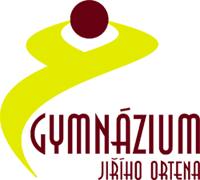 Jaselská 932, Kutná Hora, 284 80
	Přihláška ke studiu druhého cizího jazyka Vyplněnou přihlášku odevzdejte prosím zároveň se zápisovým lístkem.Všichni žáci se povinně učí anglický jazyk, druhý cizí jazyk si volí podle vlastního uvážení, a to francouzský, nebo německý jazyk. 
V případě převisu zájmu o jeden z jazyků, který by škola nebyla schopna uspokojit, se bude postupovat podle následujících kritérií, a to podle jejich pořadí:stejný druhý cizí jazyk jako na základní školeumístění ve výsledkové listině
Příjmení a jméno: ……………………………………………………………….Přihlašuji se ke studiu druhého cizího jazyka (francouzský/německý): …………………………………………….V ........................................... dne ........................		podpis žáka:Případné přání pro rozdělení žáků do tříd:
Pokud jste neodevzdali tuto přihlášku zároveň se zápisovým lístkem, můžete ji odeslat elektronicky na adresu: petr.novotny@gymkh.eu, v tomto případě prosím vyžadujte potvrzení o přečtení zprávy.